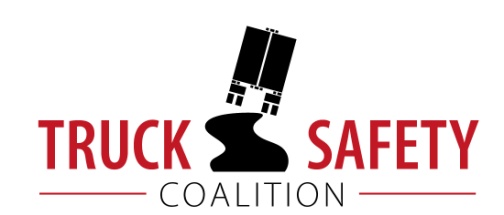 Parents Against Tired Truckers and Citizens for Reliable and Safe HighwaysFACTS ABOUT THE DANGERS OF LARGE TRUCKS IN SOUTH DAKOTABetween 2011 and 2015, there were 84 fatalities in crashes involving large trucks in South Dakota. (FARS)Motor vehicle crashes cost South Dakota $816 million a year, approximately $1003 per capita. (NHTSA 2010)Twenty-four percent (24%) of South Dakota’s bridges are structurally deficient or functionally obsolete.  (TRIP 2016)Seventeen percent (17%) of South Dakota’s bridges are structurally deficient or functionally obsolete.  (ASCE 2017)Driving on roads in need of repair costs South Dakota motorists $264 million a year in extra vehicle repairs and operating costs – approximately $433 per motorist. (TRIP 2016)KEY:ASCE = American Society of Civil Engineers Report Card for America’s InfrastructureFARS = Fatality Analysis Reporting System 2011-2014 Final, 2015 ARFTRIP = The Road Information ProgramNHTSA = National Highway Traffic Safety Administration, The Economic Impact of Motor Vehicle Crashes